Nom: EinsteinNom au complet: Albert EinsteinNationalité: AllemandÉquation célébrée=mxc2n et c=300 000 km sPériode de temps:1879 à 1955Masse: énergie             Radial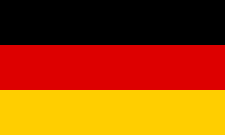 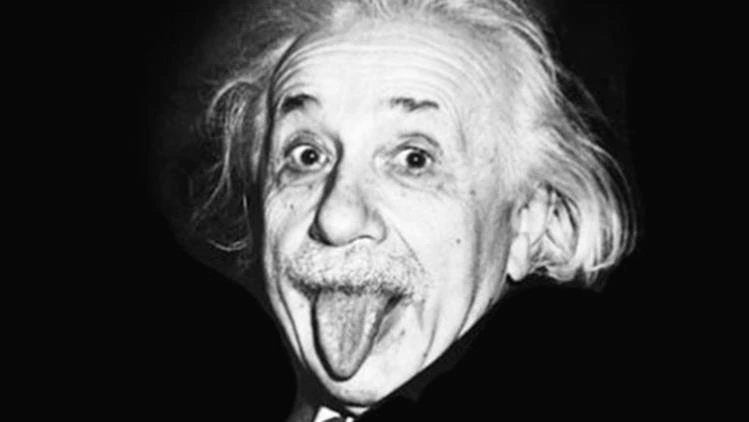 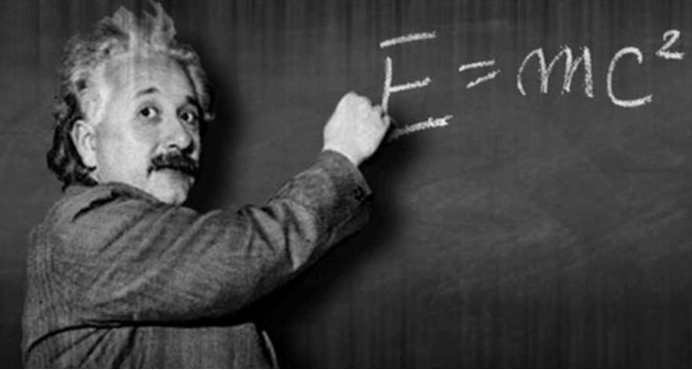 